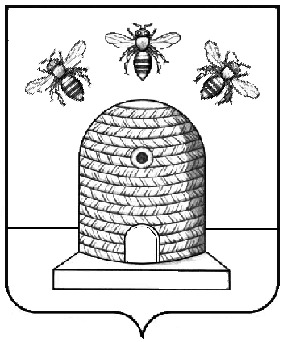 АДМИНИСТРАЦИЯ ГОРОДА ТАМБОВАТАМБОВСКОЙ ОБЛАСТИКОМИТЕТ ОБРАЗОВАНИЯПРИКАЗ01.11.2019				        г.Тамбов					№1166О проведении муниципального этапа Всероссийского фестиваля «Веселые старты»В соответствии с приказом управления образования и науки Тамбовской области от 09.10.2019 №2962 «О проведении регионального этапа Всероссийского фестиваля «Веселые старты», в целях укрепления здоровья подрастающего поколения, привлечения обучающихся                      к регулярным занятиям физической культурой ПРИКАЗЫВАЮ:Утвердить Положение о проведении муниципального этапа Всероссийского фестиваля «Веселые старты» (далее – Фестиваль) согласно приложению к настоящему приказу.МКУ «Центр сопровождения образовательной деятельности» (Клеймёнова) организовать проведение Фестиваля 11 ноября 2019 года.Директорам муниципальных общеобразовательных организаций:Организовать участие команд учащихся в Фестивале.Назначить ответственных за жизнь, здоровье и безопасность участников Фестиваля.Директорам МАОУ СОШ №1 – «Школа Сколково-Тамбов» И.П.Казначеевой, МАОУ «Гимназия №12 имени Г.Р.Державина» Н.П.Черемисиной, МАОУ СОШ №22 И.Е.Васильевой, исполняющему обязанности директора МАОУ СОШ №4 Г.Е.Заварзиной предоставить спортивные залы для проведения Фестиваля в соответствии с настоящим Положением.Контроль за исполнением настоящего приказа возложить                         на заместителя председателя комитета образования администрации города Тамбова Тамбовской области Л.А.Вановскую.Исполняющий обязанностипредседателя комитета образования				        И.А.Романова